CERTIFICO que a presente proposta foi aprovada em reunião colegiada no dia ____/____/______ .DO CURSO PARA A PROGRAD: Encaminho a presente proposta a V. Sa.para a devida tramitação no CONGRAD.DA PROGRAD PARA A CDARA: APROVADO em reunião do CONGRAD do dia ____/____/_____.Encaminho a V. Sa.para os devidos registros na CDARA.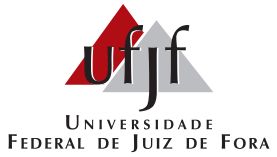 Conselho Setorial de Graduação – CONGRADPró-Reitoria de GraduaçãoUSO EXCLUSIVO CDARAUSO EXCLUSIVO CDARAUSO EXCLUSIVO CDARAUSO EXCLUSIVO CDARAConselho Setorial de Graduação – CONGRADPró-Reitoria de GraduaçãoCurso de Graduação (CG)Curso de Graduação (CG)MARCAR ‘OK’ P/ALTERAÇÃO OU CÓD.CURRÍCULO ATIVO MARCAR ‘OK’ P/ALTERAÇÃO OU CÓD.CURRÍCULO ATIVO MARCAR ‘OK’ P/ALTERAÇÃO OU CÓD.CURRÍCULO ATIVO MARCAR ‘OK’ P/ALTERAÇÃO OU CÓD.CURRÍCULO ATIVO MARCAR ‘OK’ P/ALTERAÇÃO OU CÓD.CURRÍCULO ATIVO NOME DO CURSO                                                                                                                                                                                                                                                           CÓDIGONOME DO CURSO                                                                                                                                                                                                                                                           CÓDIGONOME DO CURSO                                                                                                                                                                                                                                                           CÓDIGONOME DO CURSO                                                                                                                                                                                                                                                           CÓDIGONOME DO CURSO                                                                                                                                                                                                                                                           CÓDIGONOME DO CURSO                                                                                                                                                                                                                                                           CÓDIGONOME DO CURSO                                                                                                                                                                                                                                                           CÓDIGOMODALIDADE DE CURSO (Art. 1º, inciso XXIX, do RAG) (marque com ‘X’)MODALIDADE DE CURSO (Art. 1º, inciso XXIX, do RAG) (marque com ‘X’)MODALIDADE DE CURSO (Art. 1º, inciso XXIX, do RAG) (marque com ‘X’)BachareladoBachareladoBacharelado Interdisciplinar (BI)Bacharelado Interdisciplinar (BI)Bacharelado Interdisciplinar (BI)Bacharelado Interdisciplinar (BI)LicenciaturaTecnologiaMODALIDADE DE OFERTA (Art. 1º - inciso XXX do RAG)(utilize PRE para PRESENCIAL ou DIS para A DISTANCIA)PROPOSTA DE(marque com ‘X’)PROPOSTA DE(marque com ‘X’)PROPOSTA DE(marque com ‘X’)Alteração Curricular
(Art. 1º - inciso I do RAG)Reforma Curricular (ou Curso Novo) (Art. 1º - inciso XXXVII do RAG)Reforma Curricular (ou Curso Novo) (Art. 1º - inciso XXXVII do RAG)Reforma Curricular (ou Curso Novo) (Art. 1º - inciso XXXVII do RAG)Reforma Curricular (ou Curso Novo) (Art. 1º - inciso XXXVII do RAG)Reforma Curricular (ou Curso Novo) (Art. 1º - inciso XXXVII do RAG)No quadro de DISCIPLINAS indique, de forma obrigatória*:PERÍODO(onde a disciplina entra matriz curricular do curso); CÓDIGO,NOME DA DISCIPLINA e CARGA HORÁRIA(conforme sua criação); PRÉ-REQUISITOS(primeiro os universais e depois os pré-requisitos próprios para o curso, se esses forem o caso) e CARÁTER(indicar OBR, para OBRIGATÓRIA, ELE para ELETIVA e OPC para OPTATIVA). No caso de disciplina OPTATIVA, indicar em sua linha apenas este caráter, o período e a carga horária semestral; demais campos indicar com ‘ꟷ’. Se for uma OPTATIVA SUGERIDA pelo curso, indicar todos os campos obrigatórios.No quadro de DISCIPLINAS indique, quando se aplicar:ÁREA ou CICLO DE FORMAÇÃO. Exemplos: BAS para BÁSICA(O), ESP para ESPECÍFICA(O), TEC para TECNOLÓGICA(O), CPL para COMPLEMENTAR, HSU para HUMANÍSTICA e SUPLEMENTAR, COP paraCARACTERÍSTICA DA OPÇÃO, EIT para EIXO TEMÁTICO. Crie outras reduções, segundo necessidade do curso, indicando no quadro branco abaixo→No quadro de DISCIPLINAS indique, de forma obrigatória*:PERÍODO(onde a disciplina entra matriz curricular do curso); CÓDIGO,NOME DA DISCIPLINA e CARGA HORÁRIA(conforme sua criação); PRÉ-REQUISITOS(primeiro os universais e depois os pré-requisitos próprios para o curso, se esses forem o caso) e CARÁTER(indicar OBR, para OBRIGATÓRIA, ELE para ELETIVA e OPC para OPTATIVA). No caso de disciplina OPTATIVA, indicar em sua linha apenas este caráter, o período e a carga horária semestral; demais campos indicar com ‘ꟷ’. Se for uma OPTATIVA SUGERIDA pelo curso, indicar todos os campos obrigatórios.No quadro de DISCIPLINAS indique, quando se aplicar:ÁREA ou CICLO DE FORMAÇÃO. Exemplos: BAS para BÁSICA(O), ESP para ESPECÍFICA(O), TEC para TECNOLÓGICA(O), CPL para COMPLEMENTAR, HSU para HUMANÍSTICA e SUPLEMENTAR, COP paraCARACTERÍSTICA DA OPÇÃO, EIT para EIXO TEMÁTICO. Crie outras reduções, segundo necessidade do curso, indicando no quadro branco abaixo→OPÇÃO. Comum nosBI, para disciplinas de característica de opção, indicar qual é a opção ou opções comuns, segundo o PPC do curso. Exemplo: no BI de Ciências Exatas, existem as características da opção ‘Estatística’ eda ‘Física e Química’, dentre outras.EIXO TEMÁTICO.Comum nos BI, para disciplinas de eixo temático, indicar qual é o eixo ou eixos temáticos, segundo o PPC do curso.Exemplo: no BI de Ciências Humanas, existem os eixos temáticos ‘Letras e Artes’ e ‘Tempo e Espaço’.GRUPO. No caso de cursos que agrupam disciplinas, indicar qual é o grupo, segundo o que preconiza o PPC do curso.Exemplo: no curso de Ciência da Computação, existem os grupos ‘Computação Gráfica’ e grupo ‘Gestão em TI’, dentre outros.Observação:Incluir no quadro DISCIPLINAS tantas linhas quanto forem necessárias.PERÍODO*DISCIPLINASDISCIPLINASDISCIPLINASDISCIPLINASDISCIPLINASDISCIPLINASDISCIPLINASPERÍODO*CÓDIGO*NOME*CARGA HORÁRIA* (semestral)PRÉ-REQUISITO(s)*
(indique os códigos, separados por vírgula)CARÁTER*ÁREA ou CICLO 
DE FORMAÇÃOOPÇÃO, 
EIXO TEMÁTICO
ou GRUPO___/___/_____DATAASSINATURA DO(A) COORDENADOR(A)SIAPE___/___/_____DATAASSINATURA DO(A) PRÓ-REITOR(A)SIAPE